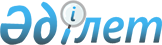 О признании утратившим силу постановления от 30 июля 2013 года № 438 "Об определении мест для размещения агитационных материалов кандидатов и помещений для проведения встреч с избирателями на период проведения выборов"Постановление Глубоковского районного акимата Восточно-Казахстанской области от 26 октября 2015 года № 480
      Примечание РЦПИ.

      В тексте документа сохранена пунктуация и орфография оригинала.
      На основании пункта 1 статьи 21-1 Закона Республики Казахстан от 24 марта 1998 года "О нормативных правовых актах", Глубоковский районный акимат ПОСТАНОВЛЯЕТ:
      Постановление Глубоковского районного акимата от 30 июля 2013года № 438 "Об определении мест для размещения агитационных материалов кандидатов и помещений для проведения встреч с избирателями на период проведения выборов" (зарегистрированное в Реестре государственной регистрации нормативных правовых актов 29 августа 2013 года № 3051, опубликованное в районных газетах "Огни Прииртышья" от 10 сентября 2013 года № 71, "Ак Булак" от 10 сентября 2013 года № 71) признать утратившим силу.
					© 2012. РГП на ПХВ «Институт законодательства и правовой информации Республики Казахстан» Министерства юстиции Республики Казахстан
				
      Аким Глубоковского района 

А. Бекбосынов
